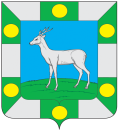                       Администрация сельского поселения          Спиридоновка  муниципального  района Волжский                                      Самарской области                                         ПОСТАНОВЛЕНИЕ      от «27» апреля  2018 г.                                                           № 18               О  ежемесячной денежной выплате на частичную компенсацию оплаты коммунальных услуг гражданам, проживающим на территории сельского поселения СпиридоновкаВ соответствии с Федеральным законом от 06.10.2003 № 131-ФЗ "Об общих принципах организации местного самоуправления в Российской Федерации", Постановлением от 11 декабря 2015г. №60 и утвержденным положением Администрации сельского поселения Спиридоновка муниципального района Волжский Самарской области, приказом №2 от 27 апреля  2018г. Бюджетного учреждения «Спиридоновское» о предоставление ежемесячной денежной выплаты на частичную компенсацию оплаты коммунальных услуг гражданам, проживающим на территории сельского поселения Спиридоновка, ПОСТАНОВЛЯЕТ: 1.  Выплатить ежемесячную денежную частичную компенсацию оплаты коммунальных услуг гражданам, проживающим на территории сельского поселения Спиридоновка муниципального района Волжский Самарской области, согласно приложению. 2. Опубликовать настоящее Постановление в газете «Новости Спиридоновки».3. Настоящее Постановление вступает в силу со дня его официального опубликования. 4. Контроль за выполнением настоящего Постановления возложить на заместителя Главы  сельского поселения Спиридоновка муниципального района Волжский Самарской области Корнеева М.В.И.П.Главысельского поселения Спиридоновка                                                М.В.Корнеев